The “Daily” Part of Daily Newspapers Is On The Way OutWhat do you call a daily newspaper that’s no longer a daily newspaper? “Sunday + Digital” sounds far less poetic. Seven- day newspapers aren’t just talking about cutting out one or two days a week in print — they’re talking five or six.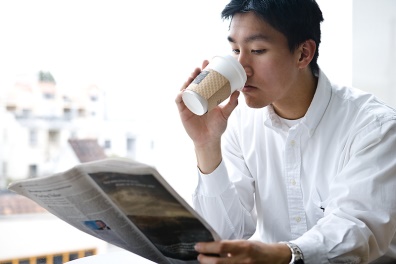 Nieman Lab 8.1.19https://www.niemanlab.org/2019/08/newsonomics-the-daily-part-of-daily-newspapers-is-on-the-way-out-and-sooner-than-you-might-think/?utm_source=API+Need+to+Know+newsletter&utm_campaign=989de31302-EMAIL_CAMPAIGN_2019_08_02_12_21&utm_medium=email&utm_term=0_e3bf78af04-989de31302-31697553Image credit:http://www.npaworldwide.com/wp-content/uploads/2012/09/man-reading-newspaper.jpg